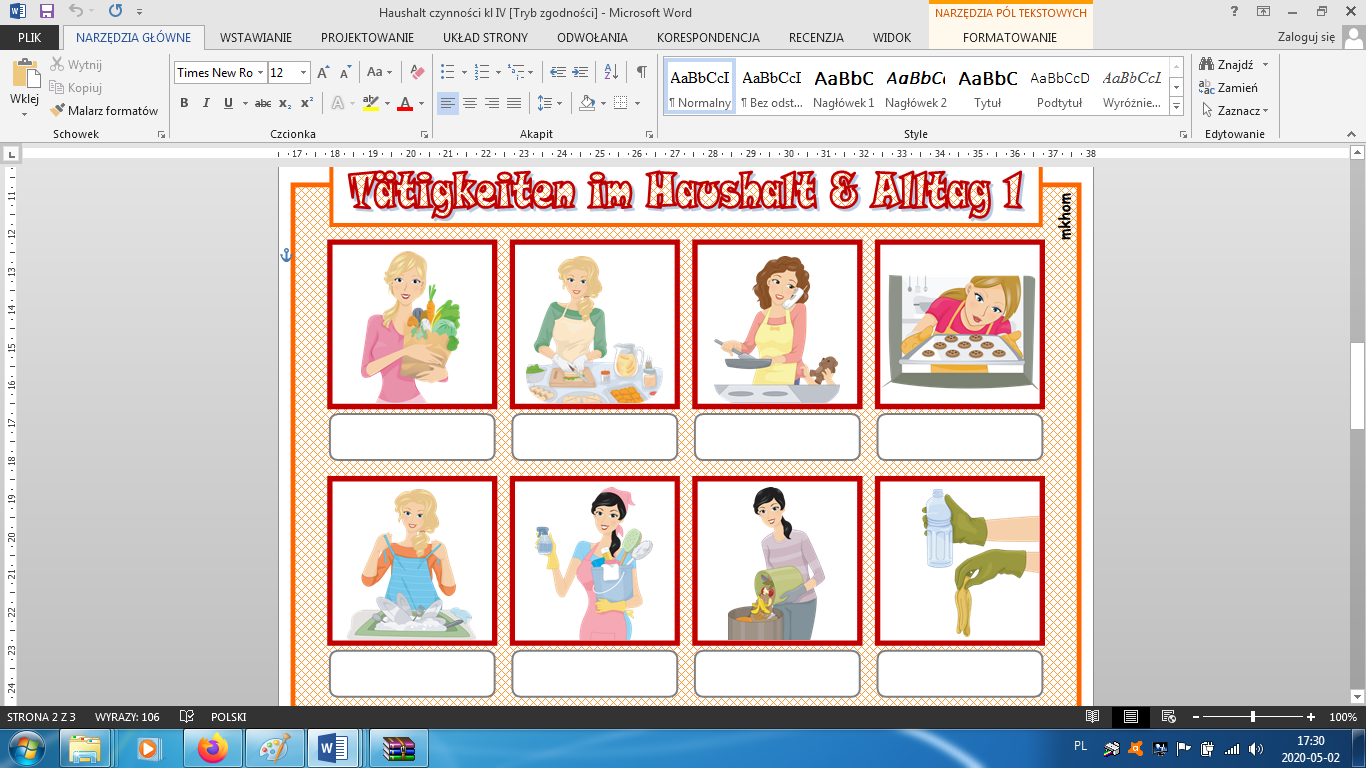 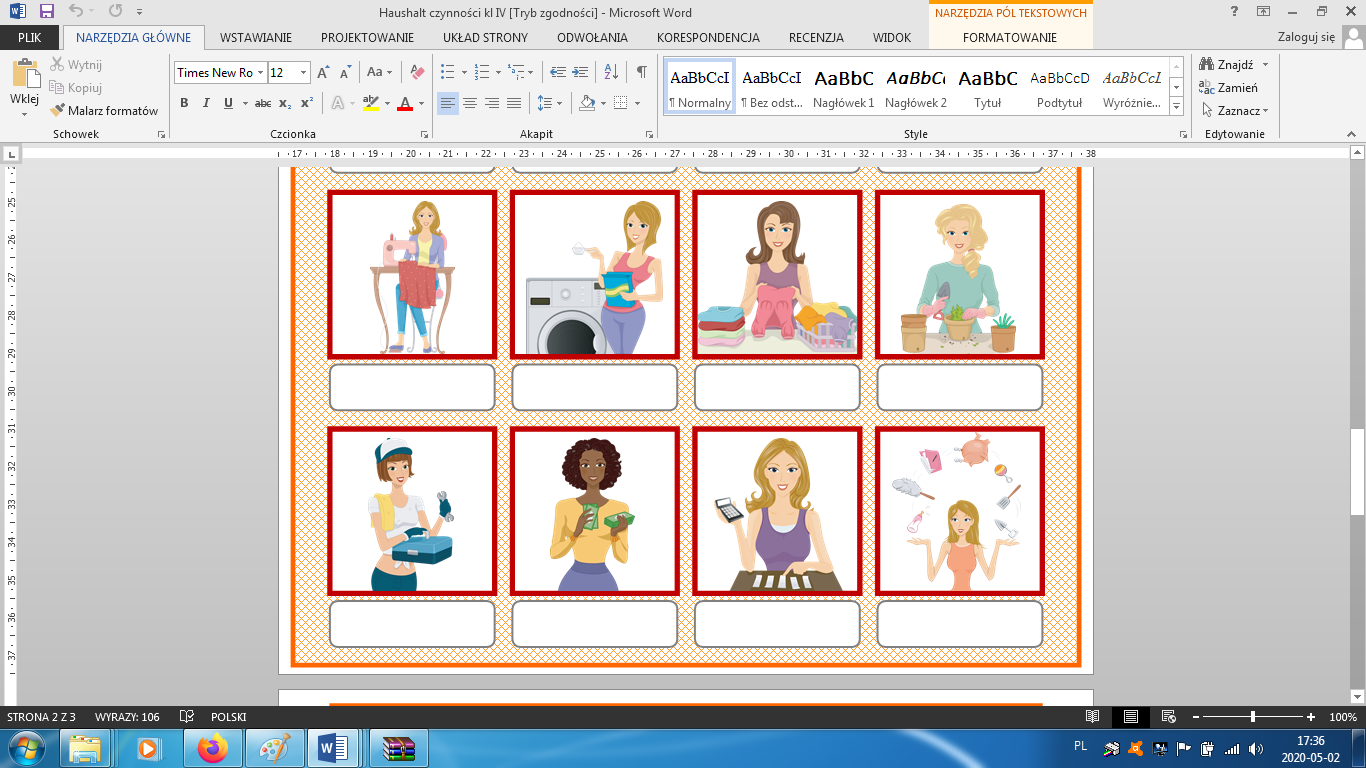 Jestem do Twojej dyspozycji i chętnie pomogę. Doceniam, że pracujesz w tak nietypowych warunkach i starasz się uczyć, każdy mały krok się liczy! Jeśli masz jakieś pytania, potrzebujesz wyjaśnienia lub chcesz porozmawiać, kontaktuj się ze mną:

1. Poprzez dziennik Librus wysyłając do mnie wiadomość lub odpowiedź do zadania domowego - możesz załączyć plik np. zdjęcie zadania

2. Poprzez mój adres mailowy dropeke@gmail.com

3. Możesz do mnie również napisać, zadzwonić pod nr 667 945 779 lub wysłać wiadomość przez WhatsAppa jednak zaznaczam, że jest to mój prywatny numer telefonu, dlatego nie wysyłaj mi zbędnych wiadomości i przestrzegaj ustalonych godzin do kontaktu.

Będę odczytywać wiadomości i odpisywać w godzinach naszych zajęć zgodnie z nowym planem zdalnych lekcji - w tym czasie czekam na wiadomości od Ciebie. Bardzo proszę o uszanowanie wyznaczonych godzin do kontaktu. Nie dzwoń  do mnie wieczorem, nie pisz późną nocą – bardzo was lubię, ale czasami też potrzebuję odpocząć:-)Elżbieta DropekJęzyk niemiecki, klasa VIJęzyk niemiecki, klasa VI28.04wtTemat lekcji: Hilfe. Relacjonowanie wypadku.Dziś nauczysz się opowiadać o wypadku. Poćwiczysz też użycie czasu przeszłego Perfekt, bo opisując wypadek opisujesz wydarzenie, które się  już wydarzyło.i to jest już przeszłość.Wpisz następujące zwroty wraz ztłumaczeniem do zeszytu:- ein verrűckter Tag – zwariowany dzień- auf dem Weg zur Schule – w drodze do szkoły- ein Unfall – wypadek- was ist passiert? – co się stało?- an einer Kreuzung – na skrzyżowaniu- gleich um die Ecke – zaraz za rogiem- angefahren – potrącił- der Typ hat nicht einmal angehalten – ten typ się nawet nie zatrzymał- ist davongefahren – odjechał- das ist nicht dein Ernst – nie mówisz tego poważnie?- Ich habe die Autokennzeichen gemerkt – zapamiętałem tablice rejestracyjne- schwer verletzt – ciężko ranny      1a Posłuchaj i powtarzaj po mnie. ( pan Adam wyśle wam nagranie na grupę na WhatsApp)Obejrzyj filmik na yt o wypadku na motorze: https://www.youtube.com/watch?v=SIqdENA7xc8Przeczytaj tekst na stronie 70/71 w podręczniku w zadaniu 1a. Narysuj do niego komiks i przyślij do mnie30.04Temat lekcji: Wie kann man Hilfe holen? Jak można wezwać pomoc.Wstaw do poniższego tekstu wyrazy podane w nawiasach w języku niemieckim. Przyślij zadanie do mnieGestern war …………………………….( zwariowany dzień). Auf dem Weg nach Hause habe ich ……………………. ( wypadek) gesehen.In der Mickiewiczastr. ……………………………. ( zaraz za rogiem) ha tein Autofahrer einen Jungen …………………… ( potrącił).Der Typ im Auto ………………………………………………………… ( nawet się nie zatrzymał) und ist einfach …………………………( odjechał). Ich ………………………………………………. ( zapamiętałem jego numery rejestracyjne)Zrób zadanie 1 c w podręczniku lekko ołówkiem. Zadanie związane jest z tekstem ze str 70/71Oglądnij sobie filmik na yt pod wskazanym linkiem. Na kolejnej lekcji będziemy się uczyć jak wzywać pomoc do różnych wypadków. W filmiku można znaleźć różne inne wypadki oprócz poznanego już potrącenia przez samochód. https://www.youtube.com/watch?v=ZgKNbus_G-45.05Temat lekcji: Wie kann man Hilfe holen. C.dPrzetłumacz zdania celem powtórzenia zwrotów i słówek z ostatniej lekcji. Prześlij je dzisiaj do mnie ( otrzymasz plusa za aktywność na lekcji)Wczoraj był zwariowany dzień ………………………………………………………………………………………………...W drodze do domu zobaczyłem wypadek …………………………………………………………………………………….Na ulicy Prudnickiej kierowca potrącił rowerzystę …………………………………………………………………………….Typ w aucie nawet się nie zatrzymał i odjechał ……………………………………………………………………………….Zapamiętałem jego numery rejestracyjne …………………………………………………………………………………………Otwórz podręcznik na str. 73. Jeśli masz płytę CD to wysłuchaj i przeczytaj dialog zgłaszania wypadku.Przetłumaczę Ci kilka zwrotów:Notfallzentrale – centrum ratunkoweEs brennt im Keller – pali się w piwnicyWo genau liegt das Haus – gdzie dokładnie leży domIst jemand im Haus – czy ktoś jest w domu?Fuhlt sich schlecht- źle się czujeFeuer – ogieńbellt - szczekaUzupełnij tekst. Zwrotami z ramki. Prześlij go do mnie do 7.05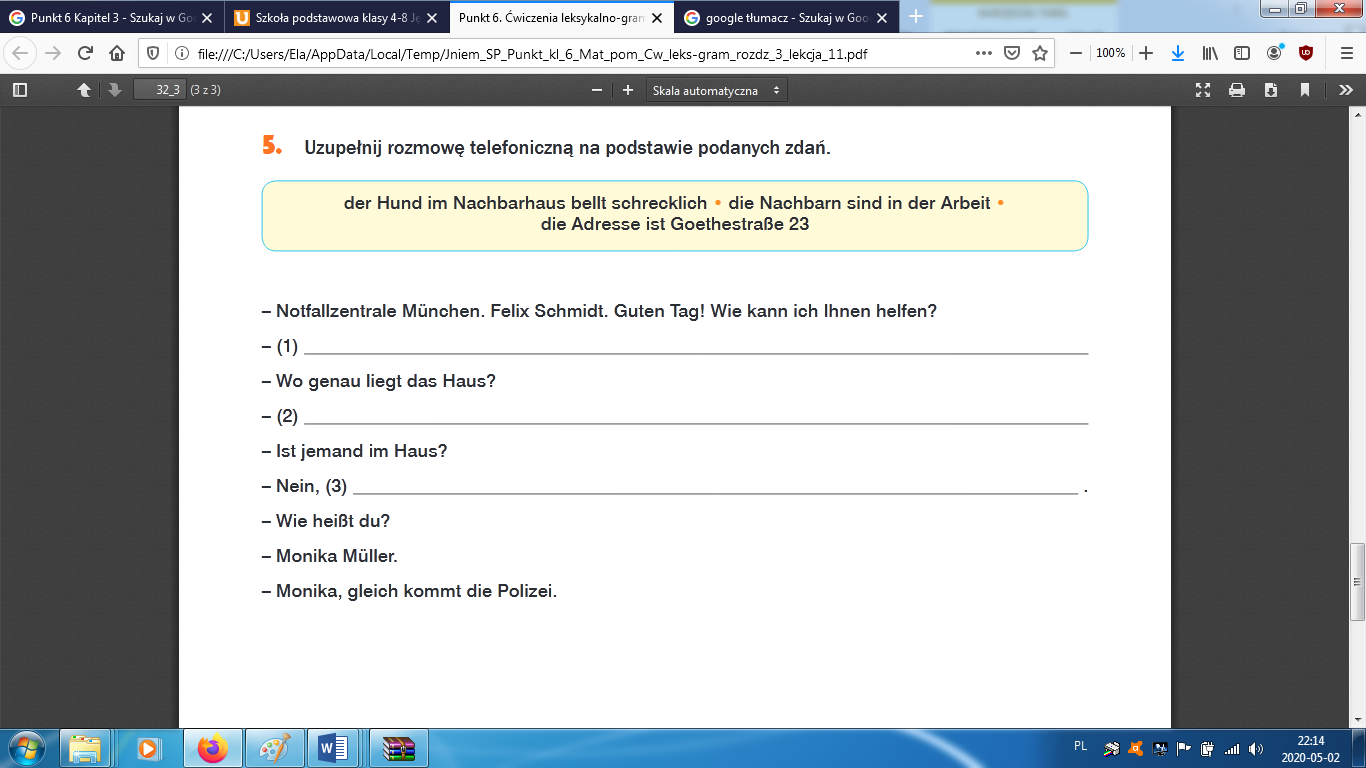 7.05Temat lekcji: MuttertagMan feiert Muttertag in Polen am 26.05 und in Deutschland am zweiten Sonntag im Mai. Przyjrzyj się czynnościom, które na co dzień musi wykonywać mama. Podkreślone części wyrazów oznaczają, że są to wyrazy rozdzielnie złożone. 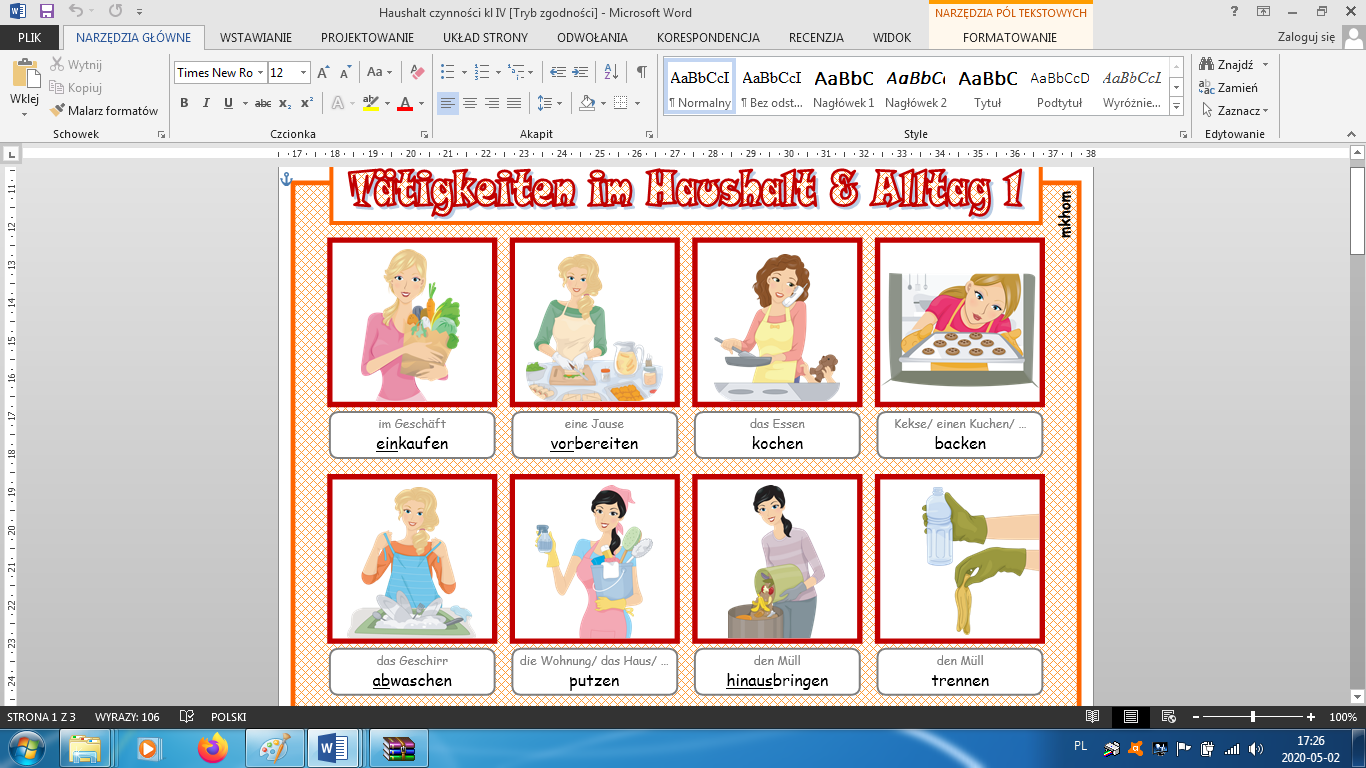 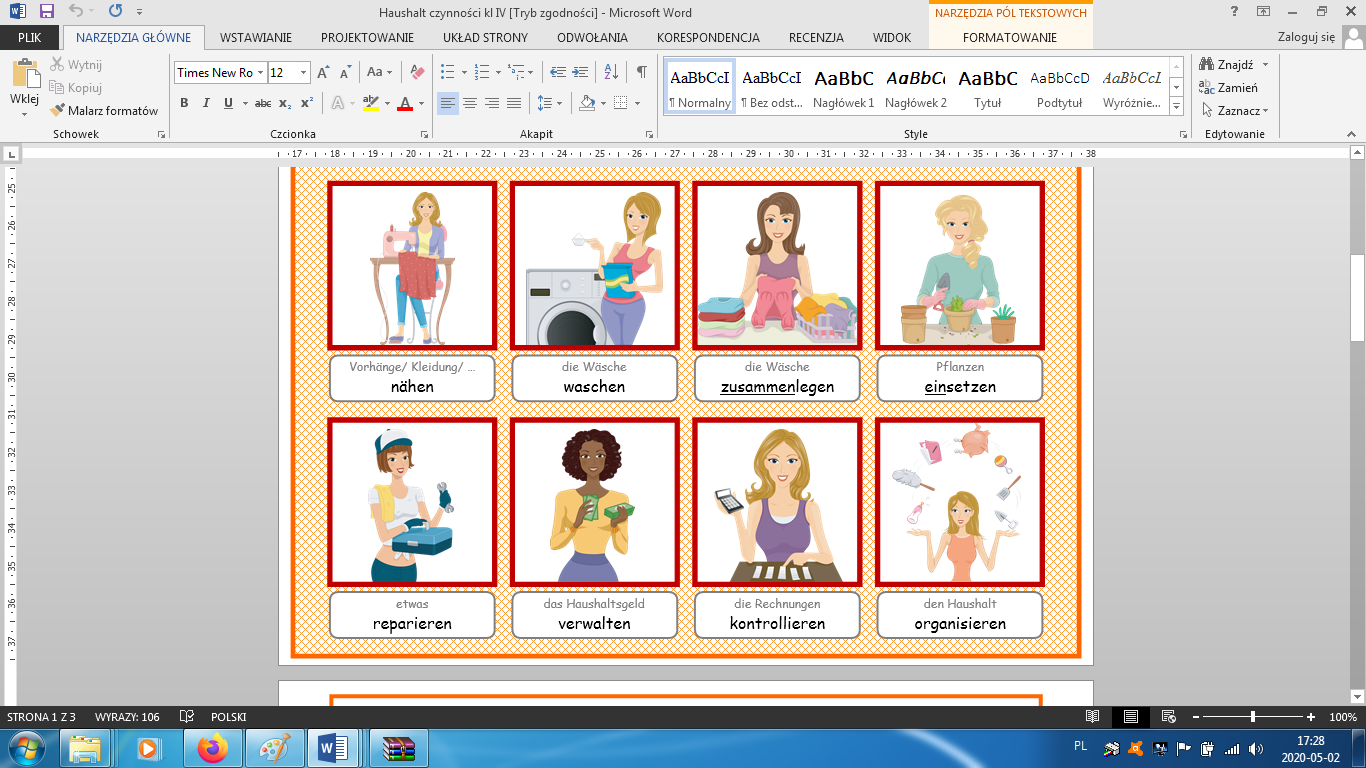 Twoim zadaniem będzie, ułożyć ze zwrotów pod obrazkami zdania do tych obrazków i napisać je na poniższej karcie pracy. Zróbmy razem pierwszy obrazek: im Geschäft einkaufen       ( oznacza: w sklepie robić zakupy) Teraz robimy zdanie: Mama kauft im Geschäft ein. Zauważyłeś, co się zmieniło? Dodaliśmy wyraz mama, rozdzieliliśmy słowo einkaufen- bo jak wcześniej pisałam jest podkreślona jego część i oznacza, że się rozdziela w zdaniu i jeszcze zmieniliśmy końcówkę w czasowniku kaufen na kauft. ( wg odmiany er/sie/es kauft). Myślę, że bez problemu poradzisz sobie z kolejnymi zwrotami i poprawnie ułożysz z nich zdania. Prześlij je do 12.05 do mnie